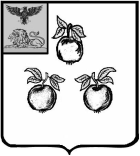 БЕЛГОРОДСКАЯ ОБЛАСТЬАДМИНИСТРАЦИЯ МУНИЦИПАЛЬНОГО РАЙОНА«КОРОЧАНСКИЙ РАЙОН» ПОСТАНОВЛЕНИЕКорочаО внесении изменений в постановлениеадминистрации муниципального района«Корочанский район» от 8 мая 2020 года№ 238В соответствии с Указом Президента Российской Федерации от 11 мая 2020 года № 316 «Об определении порядка продления действия мер 
по обеспечению санитарно-эпидемиологического благополучия населения 
в субъектах Российской Федерации в связи с распространением новой коронавирусной инфекции (СОVID-19)» администрация муниципального района «Корочанский район»  п о с т а н о в л я е т:Внести следующие изменения в постановление администрации муниципального района «Корочанский район» от 8 мая 2020 года № 238 
«О мерах по предупреждению распространения новой коронавирусной инфекции (СОVID-19) на территории Корочанского района»: 	- подпункт 2.1 пункта 2 постановления изложить в следующей редакции:	«2.1. Приостановить:- проведение на территории района массовых мероприятий, в том числе деловых, публичных, спортивных, культурных и развлекательных мероприятий; - деятельность ночных клубов (дискотек) и иных аналогичных объектов, кинотеатров (кинозалов), детских игровых комнат и развлекательных центров для взрослых и детей, досуговых заведений, предоставляющих услуги по организации и проведению активного отдыха и развлечений, в том числе культурно-массовых и зрелищных мероприятий;- деятельность организаций общественного питания, за исключением дистанционной торговли и сезонных (летних) кафе при стационарных объектах организаций общественного питания с предварительным уведомлением органов местного самоуправления и Управления Роспотребнадзора по Белгородской области;- деятельность кальянных, букмекерских контор, тотализаторов и их пунктов приема ставок, предприятий сферы услуг (косметологические салоны, СПА-салоны, массажные салоны, солярии, фитнес-центры, бани, сауны, иные объекты, в которых оказываются подобные услуги, предусматривающие физическое присутствие гражданина, за исключением услуг, оказываемых с условием доставки, а также услуг, оказываемых на основании лицензии на осуществление медицинской деятельности);- деятельность объектов массового отдыха, расположенных в курортах регионального и местного значения, предназначенных для лечения и оздоровления детей»;- четвертый абзац подпункта 2.3 пункта 2 постановления после слов 
«их накопления» дополнить словами «, иных случаев в соответствии с настоящим постановлением.»;- дополнить пункт 2 постановления подпунктом 2.7 следующего содержания:«2.7. Деятельность библиотек, музеев, выставочных залов осуществляется в рамках приема индивидуальных посетителей при условии соблюдения рекомендаций Роспотребнадзора, социального дистанцирования.Открытые спортивные площадки и стадионы используются для индивидуальных занятий физической культурой и спортом бесконтактными неигровыми способами при условии соблюдения рекомендаций Роспотребнадзора, социального дистанцирования.».Глава администрацииКорочанского района                                                                      Н.В. Нестеров«5»июня2020г.№292